Приложение к постановлению администрации города от _______________ № _______ПОРЯДОКпредоставления из бюджета города платы концедента по концессионным соглашениям, концедентом по которым выступает городской округ – город Барнаул Алтайского края в форме субсидии на возмещение части затрат при эксплуатации систем централизованного водоотведения пригородной зоны города Барнаула1. Общие положения1.1. Порядок предоставления из бюджета города платы концедента 
по концессионным соглашениям, концедентом по которым выступает городской округ – город Барнаул Алтайского края в форме субсидии на возмещение части затрат при эксплуатации систем централизованного водоотведения пригородной зоны города Барнаула (далее – Порядок), разработан в соответствии с Бюджетным кодексом Российской Федерации, федеральными законами от 06.10.2003 №131-ФЗ «Об общих принципах организации местного самоуправления в Российской Федерации», 
от 21.07.2005 №115-ФЗ «О концессионных соглашениях», Уставом городского округа - города Барнаула Алтайского края.1.2. Для целей Порядка используются следующие основные понятия:понятия «концедент» и «концессионер» используются в значении, установленном Федеральным законом от 21.07.2005 №115-ФЗ 
«О концессионных соглашениях»;концессионное соглашение – концессионное соглашение,  
по условиям которого концессионер обязуется за свой счет создать и (или) реконструировать объекты концессионного соглашения – системы централизованного водоотведения пригородной зоны города Барнаула, право собственности на которые принадлежит или будет принадлежать городскому округу – городу Барнаулу Алтайского края, и осуществлять деятельность по использованию (эксплуатации) указанных систем, предусматривающее плату концедента на возмещение части затрат при эксплуатации систем централизованного водоотведения пригородной зоны города Барнаула;пригородная зона города Барнаула – не являющиеся муниципальными образованиями поселок городского типа и сельские населенные пункты, входящие в состав территории городского округа - города Барнаула Алтайского края;субсидия – выплата концессионеру из бюджета города 
на безвозмездной и безвозвратной основе в целях возмещения части затрат, 
не включенных в тариф, произведенных в связи с оказанием услуг 
по водоотведению при эксплуатации системы централизованного водоотведения пригородной зоны города Барнаула; главные администраторы доходов – главные администраторы доходов бюджета города, утвержденные решением Барнаульской городской Думы 
о бюджете города на очередной финансовый год и на плановый период. 1.3. Порядок определяет цель, условия и процедуру предоставления субсидии концессионерам, с которыми заключено концессионное соглашение.1.4. Целью предоставления субсидии концессионеру является возмещение части затрат при эксплуатации систем централизованного водоотведения пригородной зоны города Барнаула для обеспечения бесперебойного предоставления потребителям пригородной зоны города Барнаула услуг по водоотведению.Возмещению подлежит часть затрат по откачке из канализационных колодцев, перевозке и сбросу в централизованную систему водоотведения сточных вод автомобильным транспортом при эксплуатации системы централизованного водоотведения пригородной зоны города Барнаула.1.5. Плата концедента осуществляется в соответствии с условиями и сроками, предусмотренными концессионным соглашением в форме субсидии. Размер субсидии, предоставляемой в финансовом году в соответствии с Порядком, не может превышать размер платы концедента текущего финансового года, предусмотренный концессионным соглашением. Предоставление субсидии осуществляется в пределах бюджетных ассигнований, предусмотренных в решении Барнаульской городской Думы о бюджете города на очередной финансовый год и на плановый период.1.6. Лицом, имеющим право на получение субсидии, предусмотренной настоящим Порядком, является концессионер, с которым заключено концессионное соглашение, условиями которого предусмотрена плата концедента в целях финансового обеспечения (возмещения) затрат при эксплуатации систем централизованного водоотведения пригородной зоны города Барнаула.В целях Порядка плата концедента выплачивается при надлежащем исполнении обязательств со стороны концессионера по эксплуатации имущества, переданного по концессионному соглашению, а также при условии соблюдения Порядка.Выплата концессионеру платы концедента осуществляется в форме субсидии в соответствии с Бюджетным кодексом Российской Федерации.1.7. Субсидия предоставляется за счет средств бюджета города Барнаула. 1.8. Органом местного самоуправления, до которого в соответствии 
с бюджетным законодательством Российской Федерации как получателям бюджетных средств доведены в установленном порядке лимиты бюджетных обязательств на предоставление субсидий на соответствующий финансовый год и на плановый период, является комитет по энергоресурсам и газификации города Барнаула (далее — отраслевой комитет).2. Условия и порядок предоставления субсидии2.1. Предоставление субсидии носит заявительный характер. Субсидия предоставляется по окончании отчетного периода (квартала) 
в период действия концессионного соглашения.2.2. Для получения субсидии лицо, указанное в пункте 1.6 Порядка (далее - Заявитель), предоставляет не позднее 10 числа первого месяца квартала, следующего за отчетным, в отраслевой комитет заявление 
по форме согласно приложению 1 к Порядку. К заявлению прилагаются следующие документы:расчет размера субсидии за отчетный период, выполненной заявителем по форме согласно приложению 2 к Порядку;копии договоров, заключенных на предоставление в отчетном периоде услуг по откачке из канализационных колодцев, перевозке и сбросу в централизованную систему водоотведения сточных вод автомобильным транспортом при эксплуатации системы централизованного водоотведения пригородной зоны города Барнаула (далее – услуги при эксплуатации системы централизованного водоотведения); отчет об объеме фактически предоставленных услуг при эксплуатации системы централизованного водоотведения в соответствии 
с показаниями приборов учета по форме согласно приложению 3 
к Порядку.2.3. Заявление и документы, указанные в п.2.2 Порядка, подписываются концессионером или его уполномоченным представителем, который несет ответственность за достоверность предоставленных данных в соответствии с действующим законодательством Российской Федерации.2.4. Требования, которым должен отвечать Заявитель на первое число месяца, в котором подается заявление о предоставлении субсидии:2.4.1. не должен являться иностранным юридическим лицом (в том числе посредством заключения договора доверительного управления имуществом в соответствии с Гражданским кодексом Российской Федерации), организацией и другим корпоративным образованием, обладающим гражданской правоспособностью, созданным в соответствии 
с законодательством иностранного государства, не имеющим аккредитованных филиала, представительства на территории Российской Федерации, либо двумя и более юридическими лицами, которые действуют по договору простого товарищества (договору о совместной деятельности) 
и в числе которых имеются указанные иностранные юридические лица, 
а также российским юридическим лицом, в уставном (складочном) капитале которого доля участия иностранных юридических лиц, местом регистрации которых является государство или территория, включенные 
в утверждаемый Министерством финансов Российской Федерации перечень государств и территорий, предоставляющих льготный налоговый режим налогообложения и (или) не предусматривающих раскрытия 
и предоставления информации при проведении финансовых операций (офшорные зоны) в отношении таких юридических лиц, в совокупности превышает 50 процентов;2.4.2. Заявитель – юридическое лицо не должно находиться 
в процессе реорганизации, ликвидации, в отношении него не введена процедура банкротства, его деятельность не приостановлена в порядке, предусмотренном законодательством Российской Федерации, а Заявитель – индивидуальный предприниматель не должен прекратить деятельность 
в качестве индивидуального предпринимателя;2.4.3. не должен получать средства из бюджета города Барнаула 
на основании иных муниципальных правовых актов на цель, указанную 
в пункте 1.4 Порядка;2.4.4. не должен иметь неисполненную обязанность по уплате налогов, сборов, страховых взносов, пеней, штрафов, процентов, подлежащих уплате в соответствии с законодательством Российской Федерации о налогах и сборах;2.4.5. не должен иметь просроченную задолженность по возврату 
в бюджет города Барнаула субсидий, бюджетных инвестиций, предоставленных в том числе в соответствии с иными правовыми актами, 
и иной просроченной задолженности перед бюджетом города Барнаула;2.4.6. должен осуществлять уставную деятельность, связанную 
с оказанием услуг по водоотведению;2.4.7. должен осуществлять деятельность в сфере водоотведения 
по регулируемым ценам (тарифам);2.4.8. отсутствие вступивших в законную силу решений судов, подтверждающих ненадлежащее исполнение заявителем условий концессионного соглашения.2.5. Отраслевой комитет при получении документов, указанных 
в п.2.2 Порядка:2.5.1. В течение трех рабочих дней со дня получения заявления 
и документов в рамках межведомственного взаимодействия запрашивает 
в отношении концессионера следующие документы:выписку из Единого государственного реестра юридических лиц либо выписку из Единого государственного реестра индивидуальных предпринимателей;справку налогового органа о состоянии расчетов по налогам, сборам, страховым взносам, пеням, штрафам, процентам, подлежащим уплате 
в соответствии с законодательством Российской Федерации о налогах 
и сборах по состоянию на первое число месяца подачи заявления;сведения у управления Алтайского края по государственному регулированию цен и тарифов об осуществлении в отношении концессионера государственного тарифного регулирования в сфере водоотведения; сведения у главных администраторов доходов об отсутствии задолженности по неналоговым доходам в бюджет города Барнаула 
(за исключением задолженности по неналоговым доходам от штрафов 
и иных сумм в возмещение ущерба, подлежащих зачислению в бюджет города Барнаула), плательщиком которых является Заявитель, на первое число месяца подачи заявления.Главные администраторы доходов предоставляют указанные сведения не позднее пяти рабочих дней с даты получения запроса. Заявитель вправе предоставить указанные в настоящем пункте  документы самостоятельно.2.5.2. В течение пяти рабочих дней со дня получения документов, указанных в п.2.2 Порядка, проверяет объем фактически предоставленных услуг при эксплуатации системы централизованного водоотведения и правильность расчета размера субсидии.2.5.3. В течение пяти рабочих дней со дня получения всех запрошенных в соответствии с п.2.5.1 Порядка документов проверяет:2.5.3.1. Соответствие Заявителя требованиям, установленными пунктами 1.6 и 2.4 Порядка;2.5.3.2. Соблюдение срока предоставления заявления и документов, установленного пунктом 2.2 Порядка;2.5.3.3. Наличие заявления и документов, указанных в пункте 
2.2 Порядка, а также их соответствие требованиям и формам, установленным пунктом 2.3 Порядка, Приложениями 1 ,2, 3 к Порядку.2.6. В течение одного рабочего дня с даты окончания проверки 
в соответствии с п. 2.5.3 Порядка отраслевой комитет принимает решение 
о предоставлении субсидии либо об отказе в предоставлении субсидии 
в форме приказа отраслевого комитета.2.7. Основаниями для отказа в предоставлении субсидии 
являются:непредоставление (предоставление не в полном объеме) документов, указанных в пункте 2.2 Порядка, несоответствие документов требованиям 
и формам, установленным пунктом 2.3 Порядка, Приложениями 1, 2, 3 
к Порядку;недостоверность представленной Заявителем информации;несоответствие Заявителя требованиям, указанным в пунктах 
1.6. и 2.4 Порядка;         если ответ на межведомственный запрос не поступил либо поступил ответ, свидетельствующий об отсутствии документа и (или) информации, необходимых для рассмотрения заявки, и соответствующий документ и (или) информация не были предоставлены заявителем по собственной инициативе.          Об отказе в предоставлении субсидии Заявитель уведомляется 
в письменной форме не позднее двух рабочих дней со дня принятия соответствующего решения по почте заказным письмом с уведомлением 
о вручении.2.8. Размер субсидии определяется на основании документов, указанных в пункте 2.2 Порядка.Размер предоставляемой субсидии рассчитывается по формуле:                                                                           n      РС=∑(Oi*Цi), где:                                                                          i=1    РС - размер субсидии, руб.;Oi – объем фактически предоставленных услуг при эксплуатации системы централизованного водоотведения в соответствии с показаниями приборов учета по i-му договору в отчетном периоде, куб.м (далее – объем фактически предоставленных услуг по показаниям приборов учета, куб.м.);Цi - цена услуги при эксплуатации системы централизованного водоотведения, определяемая по результатам проведенных Заявителем процедур в соответствии с Федеральным законом от 18.07.2011 №223-ФЗ 
«О закупках товаров, работ, услуг отдельными видами юридических лиц», по i-му договору, руб./куб.м. (далее – цена услуг, руб./куб.м.);n - количество договоров, заключенных Заявителем 
на предоставление услуг при эксплуатации системы централизованного водоотведения.2.9. Если размер субсидии, рассчитанной в соответствии с  п.2.8 Порядка нарастающим итогом с начала текущего финансового года, превышает размер платы концедента, предусмотренный концессионным соглашением текущего финансового года, отраслевой комитет принимает решение о предоставлении субсидии в размере, не превышающем размер платы концедента, установленной концессионным соглашением текущего финансового года.Если размер субсидии, рассчитанной в соответствии с  п.2.8 Порядка нарастающим итогом с начала текущего финансового года, превышает размер субсидии, предусмотренной в решении Барнаульской городской Думы о бюджете города на текущий финансовый год и на плановый период, отраслевой комитет принимает решение о предоставлении субсидии в размере, предусмотренном в решении Барнаульской городской Думы о бюджете города на текущий финансовый год и на плановый период. 2.10. Основанием предоставления субсидий является Договор 
о предоставлении из бюджета города субсидии на возмещение части затрат при эксплуатации систем централизованного водоотведения пригородной зоны города Барнаула (далее – Договор), заключенный между отраслевым комитетом и Заявителем в соответствии с типовой формой, установленной комитетом по финансам, налоговой и кредитной политике города Барнаула (далее – комитет по финансам). Обязательными условиями предоставления субсидии, включаемыми 
в договор, являются:запрет приобретения Заявителем за счет полученных средств иностранной валюты, за исключением операций, установленных пунктом 5.1 статьи 78 Бюджетного кодекса Российской Федерации;согласие Заявителя на осуществление комитетом, комитетом 
по финансам и Счетной палатой города Барнаула, в соответствии 
с действующим законодательством Российской Федерации, проверок соблюдения получателем субсидии условий, цели и порядка предоставления субсидии.2.11. В течение пяти рабочих дней со дня принятия решения 
о предоставлении субсидии отраслевой комитет готовит проект Договора 
в двух экземплярах, подписывает со своей стороны и направляет по почте заказным письмом с уведомлением либо вручает нарочно Заявителям, 
в отношении которых принято решение о предоставлении субсидии, для подписания. 2.12. В течение трех рабочих дней со дня получения Заявитель подписывает оба экземпляра проекта Договора и направляет в отраслевой комитет по почте заказным письмом с уведомлением либо вручает нарочно один экземпляр Договора. 2.13. В случае принятия решения о предоставлении субсидии отраслевой комитет в течение двух рабочих дней с даты подписания Договора направляет заявку на финансирование в комитет по финансам. 2.14. Комитет по финансам в течение семи рабочих дней со дня поступления заявки на финансирование перечисляет денежные средства на лицевой счет отраслевого комитета, открытый в Управлении Федерального казначейства по Алтайскому краю.2.15. Отраслевой комитет в течение трех рабочих дней с момента поступления денежных средств на лицевой счет, открытый в Управлении Федерального казначейства по Алтайскому краю, перечисляет 
их концессионеру на расчетный счет, открытый им в кредитной организации.3. Контроль за соблюдением условий, целей и порядка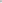 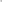 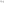 предоставления субсидии3.1. Контроль за соблюдением условий, целей и порядка предоставления субсидий, в том числе в части достоверности предоставляемых концессионером в соответствии с Порядком сведений, осуществляется отраслевым комитетом, комитетом по финансам, налоговой и кредитной политике города Барнаула и Счетной палатой города Барнаула в соответствии с действующим законодательством Российской Федерации.3.2. В случае нарушения Концессионером условий, целей и порядка предоставления субсидии, выявленного по фактам проверок, проведенных отраслевым комитетом, комитетом по финансам, налоговой и кредитной политике города Барнаула и Счетной палатой города Барнаула, отраслевой комитет в течение десяти рабочих дней с момента установления нарушения направляет концессионеру письменное уведомление о причинах и размере денежных средств, подлежащих возврату. Концессионер обязан в течение 
десяти рабочих дней с момента получения уведомления произвести возврат денежных средств.Возврат осуществляется путем перечисления средств концессионером на лицевой счет отраслевого комитета, открытый в Управлении Федерального казначейства по Алтайскому краю.В случае возврата субсидии, средства подлежат перечислению отраслевым комитетом в доход бюджета города по действующей бюджетной классификации Российской Федерации на единый счет Управления Федерального казначейства по Алтайскому краю не позднее трех рабочих дней с даты поступления денежных средств на лицевой счет отраслевого комитета.3.3. В случае отказа концессионера от добровольного возврата субсидий она взыскивается отраслевым комитетом в судебном порядке 
в соответствии с действующим законодательством Российской Федерации.